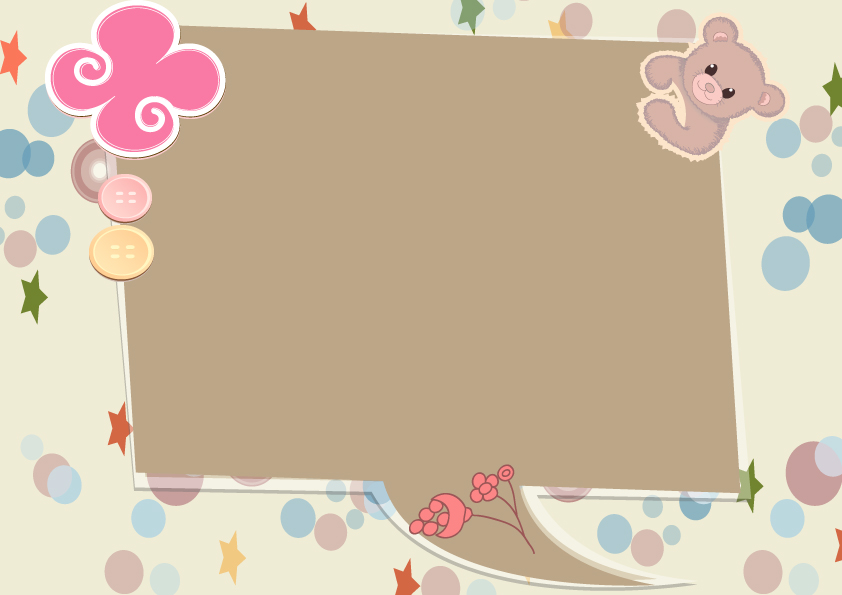 BUILD BEAR GIFT CERTIFICATETo ___________________________________Description _____________________________________________________________________________________Value __________________________________________Good Unit ______________________________                                                        Date:__________       Signed:__________ 